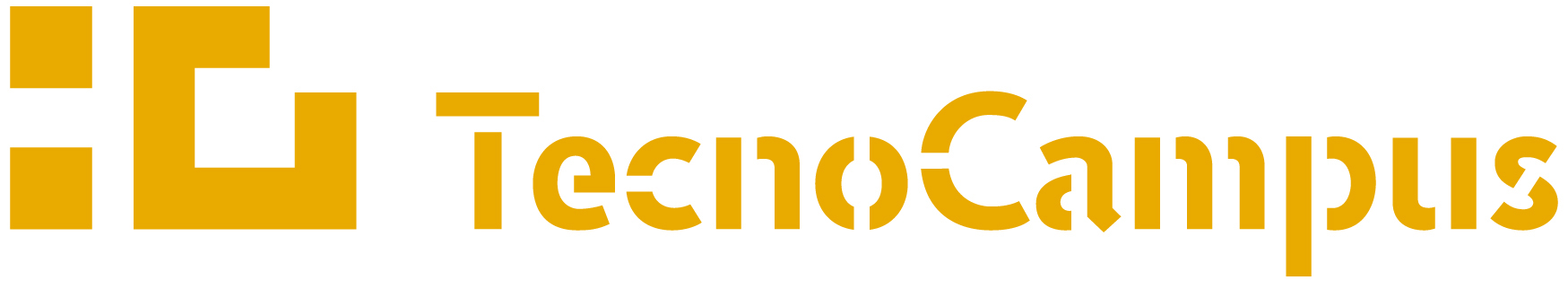 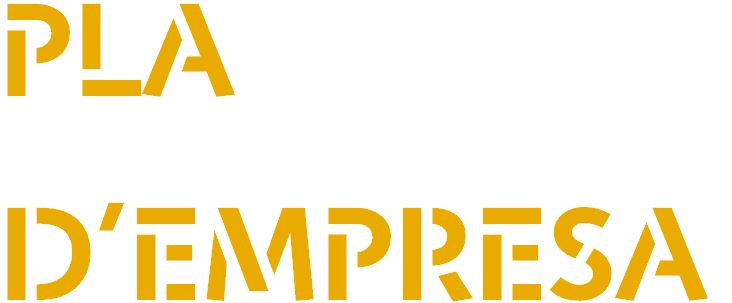 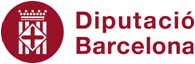 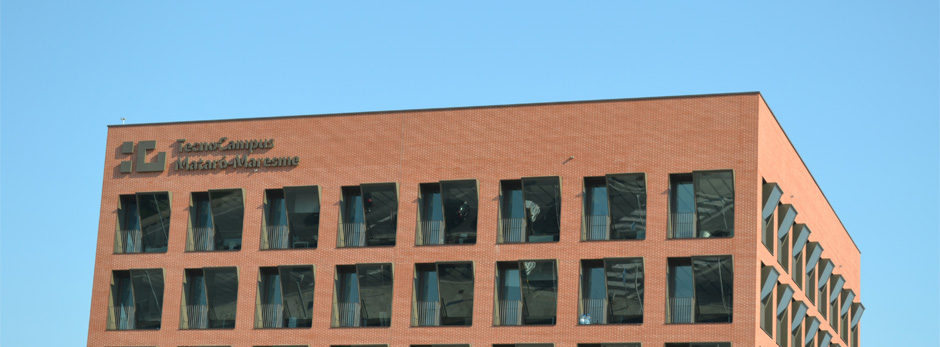 Índex5. Económico - financiero  5.1. Plan de inversión y financiamiento  5.2. Cuenta de resultados 5.3. Plan de tesorería 5.4. Punto de equilibrio6. Valoración  6.1. Análisis de puntos fuertes y débiles7. Anexos1. Presentación 1.1. DEFINICIÓN DEL MODELO NEGOCIOActividadDescribe la actividad a realizar   Oportunidad de negocioDescribe brevemente el problema o necesidad detectada1.2. DESCRIPCIÓN DEL EQUIPO PROMOTOR Equipo, Formación, experiencia y objetivos Describe si tienes formación específica sobre el negocio o has trabajado anteriormente en este tipo de negocio 2. Marketing2.1. SEGMENTO DE CLIENTES Público objetivo y dimensiónA quién le venderás tu producto/servicio. Grupo de clientes para quién estás creando valor. Agrupar por segmentos: mercado de masas, de nicho, diversificado, etc. Cliente y consumidor La persona que compra y la que consume el producto/servicio no siempre es la misma. Describe el papel de cada una de ellas en la decisión de compraÁmbito geográficoDonde piensas ofrecer tu producto/servicio. Explica el porquéSituación del mercadoCuál es el estado actual de tu mercado. Está en aumento, en retroceso o estancado. Cuál crees que será su evolución en el futuro2.2. PRODUCTO Y SERVICIO Descripción del producto y/o servicioCuál es el servicio/producto a ofrecer en cada segmento/tipo de cliente. Si tienes más de un segmento descríbelos Propuesta de valor Qué valor aporta el producto/servicio (novedad, rendimiento, personalización, ahorro de tiempo o costes, estatus, precio, reducción de gastos, reducción de riesgo, accesibilidad, comodidad, usabilidad, comodidad, etc.)Innovación Qué innovación incorpora el producto/servicio. Qué destacarías del producto/servicio2.3. COMPETENCIADescripción de la competenciaCuál es tu competencia. Existen alternativas al mercado. DescríbelasComparación con la competenciaCuáles son los puntos fuertes y débiles de tu competencia respecto a tu servicio2.4. CANALES Canales de comunicación y promoción Herramientas para darte a conocer y llegar a tu cliente potencial. Estrategia comercial Canales de distribución del producto/servicioExplica el canal por donde compra el cliente, como harás llegar el producto/servicio a tu cliente y servicio postventa 2.5. RELACIÓN CON EL CLIENTE Herramientas o instrumentos para relacionarte con los clientesRelación de la empresa con cada segmento de cliente: relación personal, autoservicio, comunidad, automatizado, formulario, etc. 2.6. FUENTES DE INGRESOSObtención de los ingresosCómo obtienes los ingresos. Precio fijo, cuotas, pago por uso, comisión, etc.Variables para la fijación del precioQué variables tendrás en cuenta en el momento de fijar el precio de tu producto/servicioDeterminación del precioCuál es el precio de tu producto/servicio. Si tienes más de una línea, especifica los precios de cada una de ellas Previsión de ventas anuales En cuánto tiempo piensas conseguir tus previsiones de ventas. Cómo calculas tus previsiones de ventas 3. Plan Operaciones: producción y servicio  3.1. RECURSOS CLAVERecursos materialesQué necesitas para poner en marcha la actividad: local, instalaciones, maquinaria, servicios, suministros, etc.  Tener presente criterios de RSE para adquirir o realizar obras que minimicen el impacto en el medio ambiente, y/o  ayuden a reducir los consumos energéticos, la generación de residuos o faciliten la reutilización de los productosRecursos tecnológicosQué tecnologías necesitarás: servidores, equipo, software, plataforma online, etc.Recursos intelectuales ¿Has pensado en proteger legalmente tu producto o actividad? Patentes, marcas, dominios página web, etc. Recursos HumanosEquipo necesario para llevar a cabo el proyecto. Organigrama y funciones3.2. ACTIVITADES CLAVEProceso de elaboración del producto y/o servicioDetallar todos los pasos y procesos para elaborar el producto y/o prestar el servicio. (Teniendo en cuenta actividades clave, como puede ser gestión de plataformas online, webs, redes, stocks, calidad, etc.). En caso de requerir hacer un prototipo, describir el que se tiene que desarrollar i las métricas para validarloCronograma y calendario del proyecto Planificación temporal de las acciones Identificar los puntos críticos Analizar los puntos de riesgo del proyecto 3.3. ALIANZAS Y PARTNERS CLAVE  Alianzas, prescriptores, colaboradores e incluso los proveedores que se requieren para el éxito del proyecto. Algunas actividades se pueden externalizar y/o determinados recursos que se pueden adquirir fuera de la empresa. ¿Qué criterios de RSE tendréis en cuenta a la hora de escoger vuestros partners?3.4. ESTRUCTURA DE INVERSIONES Y GASTOS Especifica los costes del proyecto. Detalla los costes de la prestación del producto y/o del servicio, de los recursos materiales, de los recursos tecnológicos, de recursos humanos, de los recursos intelectuales, de los canales de comunicación, del mantenimiento, etc.4. Jurídico -fiscal4.1. DETERMINACIÓN DE LA FORMA JURÍDICA Determinación de la forma jurídicaExplica la forma jurídica escogidaPasos para la tramitación de la forma jurídica y el alta de la empresa Qué pasos debes seguir para tramitación de la forma jurídica. Y para darla de alta. El punto PAE (Punto de Atención al Emprendedor) que tienes a tu disposición a l’OME (Oficina Mataró Empresa) te facilita la constitución y alta de tu empresa como Empresario Individual o Sociedad Limitada4.2. ASPECTOS LABORALES Seguridad social del emprendedorRégimen de la Seguridad Social que tendrá el equipo promotor (Régimen General o Régimen Especial de los Trabajadores Autónomos)Modalidades contractuales de trabajadoresTipo de contrato laboral.Políticas de responsabilidad social con el equipo de trabajo como: medidas de conciliación (teletrabajo, flexibilidad) / promoción / formación / prevención de riesgos4.3. OBLIGACIONES FISCALES Impuestos y tasasQué impuestos y tasas debes pagar: IRPF, IS, IBI, residuos....Consulta posibles bonificaciones locales en la OME (Oficina Mataró Empresa)4.4. PERMISOS, LICENCIAS Y DOCUMENTACIÓN OFICIAL Permisos y licenciasQué permisos y licencias necesitas para el desarrollo de tu actividad. Consulta en la OME (Oficina Mataró Empresa)Documentación oficialQué documentación oficial necesitas para el desarrollo de la actividad 4.5. COBERTURA DE RESPONSABILIDADES SegurosNecesitas contratar algún tipo de seguro  4.6. NORMATIVA Cuál es la normativa aplicable a la tu empresa o actividad. Seguridad en el trabajo, medio ambiente, gestión de residuos, prevención de riesgos, LOPD, LSI, etc. 5. Económico – financieroAnaliza la viabilidad económica y financiera del proyecto mediante una hoja de cálculo que te proporcionamos para facilitar la elaboración de este apartado  5.1 PLAN DE INVERSIÓN Y FINANCIACIÓN INICIAL Recoge la inversión en activo fijo y circulante necesario para iniciar la actividad 5.2 CUENTA DE RESULTADOSRecoge todos los ingresos y gastos que soportará la empresa  5.3 PLAN DE TESORERIARecoge la previsión del cobro y pago, es decir, de las entradas y salidas de caja. Hace falta distinguir claramente entre cobros e ingresos y los pagos y gastos 5.4 PUNTO DE EQUILIBRIOEs el nivel de ventas necesario para cubrir los gastos de empresa 6. Valoración6.1. ANALISIS DE PUNTOS FUERTES Y DEBILES  Fortalezas Destaca los aspectos más positivos del proyecto DebilidadesCuáles son los puntos débiles del proyectoOportunidadesCuáles son las oportunidades externas que pueden surgir en tu proyectoAmenazasCuáles crees que son las amenazas externas para tu proyecto Cuál sería la estrategia de desarrollo del proyecto para reforzar los puntos fuertes y evitar los puntos débiles. Cómo aprovecharás las oportunidades y harás frente a las amenazas 7. AnexosEn este apartado podrás presentar toda la documentación necesaria per completar tu proyecto empresarialNOMBRE DEL PROYECTO____________________________________ACTIVIDAD____________________________________EMPRENDEDOR/A____________________________________1. Presentación  1.1. Definición del modelo de negocio  1.2. Descripción del equipo promotor2. Marketing  2.1. Segmento de clientes  2.2. Producto y servicio  2.3. Competencia  2.4. Canales   2.5. Relación con el cliente   2.6. Fuentes de ingresos3. Plan operaciones: producción y servicios  3.1. Recursos clave   3.2. Actividades clave   3.3. Alianzas clave  3.4. Estructura de gastos  4. Jurídico - fiscal  4.1. Determinación de la forma jurídica  4.2. Aspectos laborales   4.3. Obligaciones fiscales 4.4. Permisos, licencias y documentación oficial   4.5. Cobertura de responsabilidades  4.6. Normativa